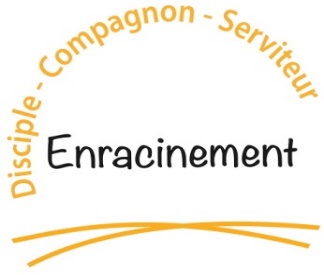 Fiche proposition «3»  jours d’expériment :En communauté locale, se mettre au service du monde(une soirée, une journée, un WE...)« Nous voulons devenir des chrétiens engagés, en portant témoignage des valeurs humaines et évangéliques qui, dans l'Eglise et la société, touchent à la dignité de la personne, au bien-être	de la vie familiale et	 à  l'intégrité de la création. Nous sommes particulièrement conscients du besoin urgent de travailler pour la justice par une option préférentielle pour les pauvres et un style de vie simple qui exprime notre liberté et notre solidarité avec eux. «  PG 4« Le don de nous‐mêmes se traduit par l'engagement personnel dans la communauté mondiale, au travers d'une communauté locale librement choisie.	Cette  communauté  locale, centrée sur l’Eucharistie, est une expérience concrète d'unité dans l'amour et l'action. En effet, chacune de nos communautés est un rassemblement de personnes dans le Christ, une cellule de son Corps mystique. » PG 7Expérimentation : La CVX n’est pas qu’un mouvement spirituel dans lequel on viendrait prier et se ressourcer intérieurement ; la CVX nous invite à l’action, à être présent au monde au nom du Christ, à ne pas rester entre personnes de même sensibilité, à servir. L’inverse du repli sur soi…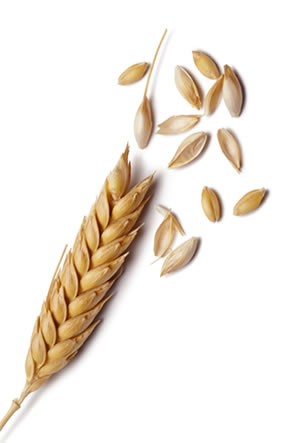 Etape 1 : discerner le service choisi par la CL et définir les modalités (voir fiche « discernement communautaire », axe serviteur, dim communautaire)Pistes : Un projet dans un lieu d’engagement d’un des membres (secours catholique, prière RCF, chrétien et écologie, Welcome…)Une action fraternelle pour une personne blessée (visiter un malade à l’hôpital, aider une famille pauvre à déménager, …)Se laisser interpeller par les ateliers et missions communautaires de la CVX (atelier « justice » => visiter des prisonniers ; atelier « chrétien, co-responsable de la création » => participer à une action de nettoyage de plage, à une action de sauvegarde d’une espère protéger, visiter une AMAP, …)Entendre une interpellation de l’Eglise (invitation du pape François à aller aux frontières ; qui sont, pour nous, les personnes aux frontières ? les sans- papiers ? les handicapés ?)Entendre un appel à la suite d’un thème d’actualité, de l’écoute des signes des temps… Aujourd’hui, ce pourraient être les Chrétiens d’OrientEtape 2 : Une réunion en CL pour relire le service : ce que j’ai découvert (selon les 3 dimensions perso - communautaire – dans et pour le monde), ce qui m’a touché – ou non -, quel appel ? quel ajustement dans ma vie de service ?Etape 3 : au cours de la réunion d’évaluation de l’année, relire ce qui a bougé depuis cette relecture de service  (confirmation, déplacement,…) en deux mouvements : relecture du cœur (ce qui me vient à l’esprit sans la lecture des notes), puis relecture à partir des notes prises à l’étape 2.